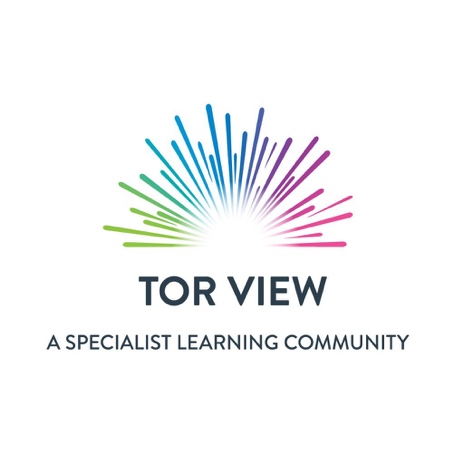 Long Term MappingART & DESIGN KS4 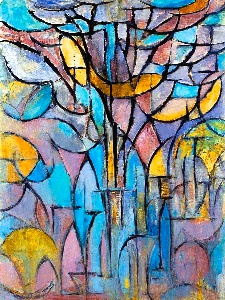 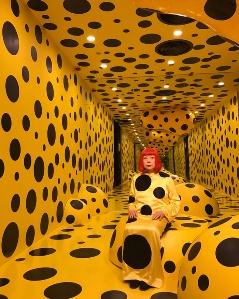 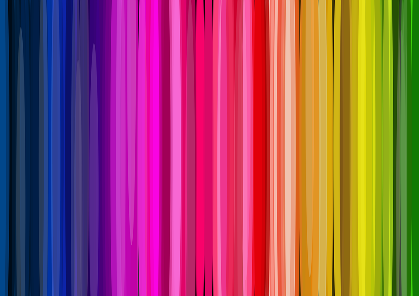 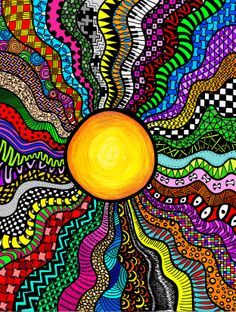 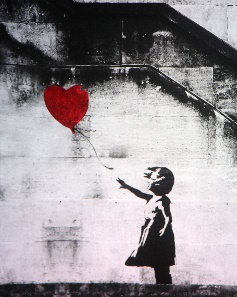 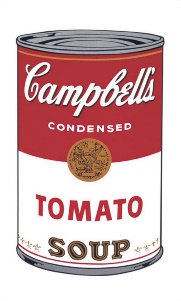 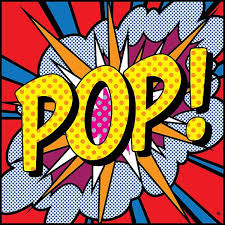 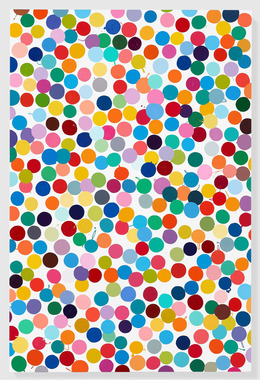 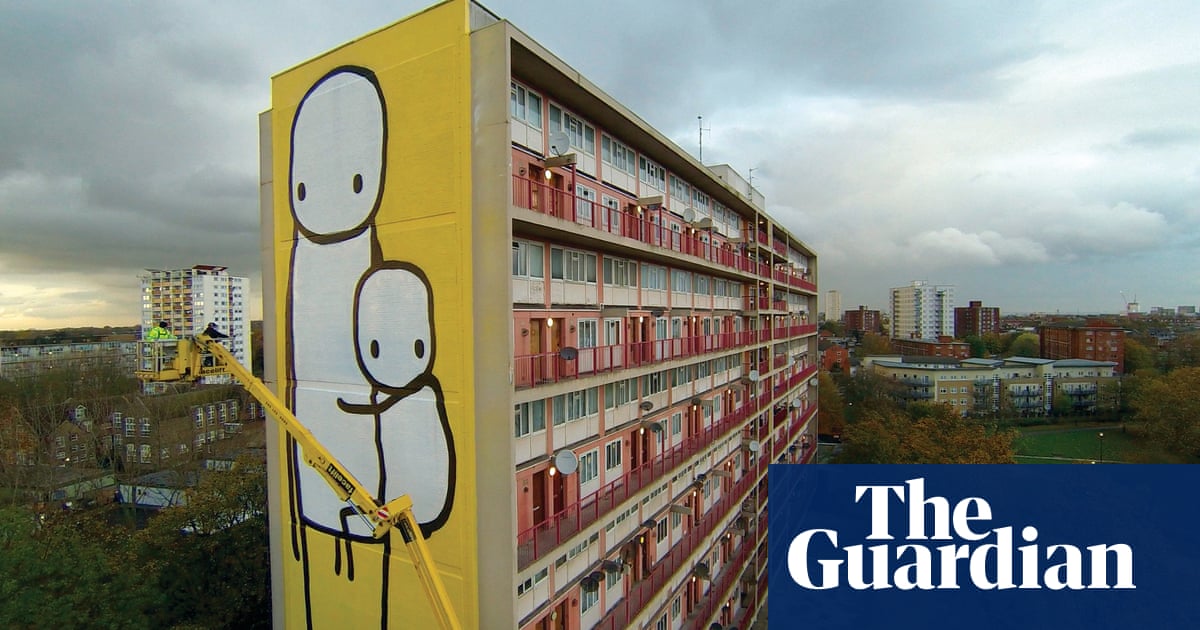 Cycle 1Cycle 2(2022-2023)(2023-2024)Autumn 1POP ART OPTICAL ARTAutumn 2GRAFFITI/TYPOGRAPHY/SET DESIGNSPIRALS, LINES & PATTERNS IN SHAPES/SET DESIGNSpring1CONTEMPORARY AND COLOUR THEORYABSTRACT ARTSpring2FAUVISM/EXPRESSIONISMSURREALISMSummer 1INSIDE – DIFFERENT SPACESSELF PORTRAITSummer 2BUGS AND INSECTS/SHINE INSTALLATIONSSCULPTURE & HUMAN FORMKS4 ART & DESIGN MEDIUM TERM PLAN – CURRENT YEAR (2022-2023)KS4 ART & DESIGN MEDIUM TERM PLAN – CURRENT YEAR (2022-2023)KS4 ART & DESIGN MEDIUM TERM PLAN – CURRENT YEAR (2022-2023)KS4 ART & DESIGN MEDIUM TERM PLAN – CURRENT YEAR (2022-2023)KS4 ART & DESIGN MEDIUM TERM PLAN – CURRENT YEAR (2022-2023)KS4 ART & DESIGN MEDIUM TERM PLAN – CURRENT YEAR (2022-2023)KS4 ART & DESIGN MEDIUM TERM PLAN – CURRENT YEAR (2022-2023)KS4 ART & DESIGN MEDIUM TERM PLAN – CURRENT YEAR (2022-2023)KS4 ART & DESIGN MEDIUM TERM PLAN – CURRENT YEAR (2022-2023)KS4 ART & DESIGN MEDIUM TERM PLAN – CURRENT YEAR (2022-2023)KS4 ART & DESIGN MEDIUM TERM PLAN – CURRENT YEAR (2022-2023)KS4 ART & DESIGN MEDIUM TERM PLAN – CURRENT YEAR (2022-2023)KS4 ART & DESIGN MEDIUM TERM PLAN – CURRENT YEAR (2022-2023)KS4 ART & DESIGN MEDIUM TERM PLAN – CURRENT YEAR (2022-2023)KS4 ART & DESIGN MEDIUM TERM PLAN – CURRENT YEAR (2022-2023)KS4 ART & DESIGN MEDIUM TERM PLAN – CURRENT YEAR (2022-2023)Aspiration for LifeAspiration for LifeDifferentiated, aspirational targets dependent on pupil needs. Aspiring to be outstanding artistsDifferentiated, aspirational targets dependent on pupil needs. Aspiring to be outstanding artistsDifferentiated, aspirational targets dependent on pupil needs. Aspiring to be outstanding artistsLanguage for LifeLanguage for LifeExplicit teaching/ exposure to new and know vocabulary.Explicit teaching/ exposure to new and know vocabulary.Explicit teaching/ exposure to new and know vocabulary.Explicit teaching/ exposure to new and know vocabulary.Learning for LifeLearning for LifeOpportunities to develop cross curricular skills e.g. Design and Technology and HistoryOpportunities to develop cross curricular skills e.g. Design and Technology and HistoryCYCLE 1 – 2022 - 2023Pupils & students will develop ideas & master a wide range of techniques in using colour, pattern, texture, line, shape, form and space to use a range of materials creatively to design & make products. They will self-assess own work & suggest improvements, including commenting on artworks using visual language. They will use a combination of materials that use a range of techniques e.g. cut,  glued, scrunched (crumpled). Select & explore suitable materials for specific outcomes including creating & combing shape to create recognisable forms. Include texture that convey feelings expression or movements, & se clay and other mouldable materials. They will use a range of sources to collect imagines for inspiration. Composition- awareness of size and appreciating scale (fill the paper) and colour (own work) neatly filling the shape and within the boundaries and use I.T. to research art, and generate images. Begin to appreciate art e.g. do you like it? Why do you like it? How does it make you feel? Know about the work of a range of artists, craft makers and designers, describing the differences & similarities between different practices & disciplines, & making links to their own work. Participate in own exhibitions within school seeing the value in the effort involvedPOP ARTPOP ARTGRAFFITI/SET DESIGNGRAFFITI/SET DESIGNCONTEMPORARYCONTEMPORARYCONTEMPORARYEXPRESSIONISMEXPRESSIONISMEXPRESSIONISMINSIDE SPACESINSIDE SPACESBUGS & INSECTSCYCLE 1 – 2022 - 2023Pupils & students will develop ideas & master a wide range of techniques in using colour, pattern, texture, line, shape, form and space to use a range of materials creatively to design & make products. They will self-assess own work & suggest improvements, including commenting on artworks using visual language. They will use a combination of materials that use a range of techniques e.g. cut,  glued, scrunched (crumpled). Select & explore suitable materials for specific outcomes including creating & combing shape to create recognisable forms. Include texture that convey feelings expression or movements, & se clay and other mouldable materials. They will use a range of sources to collect imagines for inspiration. Composition- awareness of size and appreciating scale (fill the paper) and colour (own work) neatly filling the shape and within the boundaries and use I.T. to research art, and generate images. Begin to appreciate art e.g. do you like it? Why do you like it? How does it make you feel? Know about the work of a range of artists, craft makers and designers, describing the differences & similarities between different practices & disciplines, & making links to their own work. Participate in own exhibitions within school seeing the value in the effort involvedAutumn 1 - 8 weeksAutumn 1 - 8 weeksAutumn 2 - 7 weeksAutumn 2 - 7 weeksSpring 1 - 6 weeksSpring 1 - 6 weeksSpring 1 - 6 weeksSpring 2 - 6 weeksSpring 2 - 6 weeksSpring 2 - 6 weeksSummer 1 - 5 weeksSummer 1 - 5 weeksSummer 2 - 7 weeksCYCLE 1 – 2022 - 2023Pupils & students will develop ideas & master a wide range of techniques in using colour, pattern, texture, line, shape, form and space to use a range of materials creatively to design & make products. They will self-assess own work & suggest improvements, including commenting on artworks using visual language. They will use a combination of materials that use a range of techniques e.g. cut,  glued, scrunched (crumpled). Select & explore suitable materials for specific outcomes including creating & combing shape to create recognisable forms. Include texture that convey feelings expression or movements, & se clay and other mouldable materials. They will use a range of sources to collect imagines for inspiration. Composition- awareness of size and appreciating scale (fill the paper) and colour (own work) neatly filling the shape and within the boundaries and use I.T. to research art, and generate images. Begin to appreciate art e.g. do you like it? Why do you like it? How does it make you feel? Know about the work of a range of artists, craft makers and designers, describing the differences & similarities between different practices & disciplines, & making links to their own work. Participate in own exhibitions within school seeing the value in the effort involvedWords in Art:Onomatopoeia/MemesStatement words/Repeated words around objects Art Words: Expressive words/Stencil/Pop Art/ Artists: Andy Warhol/Roy Lichtenstien/Damien Hirst/Hamilton/David HockneyWords in Art:Onomatopoeia/MemesStatement words/Repeated words around objects Art Words: Expressive words/Stencil/Pop Art/ Artists: Andy Warhol/Roy Lichtenstien/Damien Hirst/Hamilton/David HockneyTypography:Stencils/TemplatesDrawing – rulers/shapesArt Words: Draw/vertical/draw around/contours/tone/bold Artists: BANSKY/Roy LichtenstienModern Graffiti ArtistsOld Record SleevesTypography:Stencils/TemplatesDrawing – rulers/shapesArt Words: Draw/vertical/draw around/contours/tone/bold Artists: BANSKY/Roy LichtenstienModern Graffiti ArtistsOld Record SleevesColour Theory:Primary ColoursSecondary ColoursTertiary ColoursArt Words: ContemporaryModern Artists: HoukaisaiYakousai  - Japanese ArtistColour Theory:Primary ColoursSecondary ColoursTertiary ColoursArt Words: ContemporaryModern Artists: HoukaisaiYakousai  - Japanese ArtistColour Theory:Primary ColoursSecondary ColoursTertiary ColoursArt Words: ContemporaryModern Artists: HoukaisaiYakousai  - Japanese ArtistTechniques: Types of blending using paints and pastelsArt Words: Expressionism/flicking/stipplingArtists: Robert DelaunayCezanneDavid Hockney – British Artist Techniques: Types of blending using paints and pastelsArt Words: Expressionism/flicking/stipplingArtists: Robert DelaunayCezanneDavid Hockney – British Artist Techniques: Types of blending using paints and pastelsArt Words: Expressionism/flicking/stipplingArtists: Robert DelaunayCezanneDavid Hockney – British Artist Observational drawing/3D fruit: Inside Objects/Inside jars/ Inside Vegetables and fruitArt Words: Drawing objects and fruit and vegetables/2D and 3D shapes/form/tone/blending Artists: Van Goch – Dutch ImpressionistCezanne – French ImpressionistJoseph Cornell – British ArtistObservational drawing/3D fruit: Inside Objects/Inside jars/ Inside Vegetables and fruitArt Words: Drawing objects and fruit and vegetables/2D and 3D shapes/form/tone/blending Artists: Van Goch – Dutch ImpressionistCezanne – French ImpressionistJoseph Cornell – British ArtistLarge Art Installations: Giant bugs/insects/flowersArt Words: Enlargement/3D images/    Paper Mache/DIY skillsArtists: William MorrisPIXAR Film imagesReal bugs and InsectsCYCLE 1 – 2022 - 2023Pupils & students will develop ideas & master a wide range of techniques in using colour, pattern, texture, line, shape, form and space to use a range of materials creatively to design & make products. They will self-assess own work & suggest improvements, including commenting on artworks using visual language. They will use a combination of materials that use a range of techniques e.g. cut,  glued, scrunched (crumpled). Select & explore suitable materials for specific outcomes including creating & combing shape to create recognisable forms. Include texture that convey feelings expression or movements, & se clay and other mouldable materials. They will use a range of sources to collect imagines for inspiration. Composition- awareness of size and appreciating scale (fill the paper) and colour (own work) neatly filling the shape and within the boundaries and use I.T. to research art, and generate images. Begin to appreciate art e.g. do you like it? Why do you like it? How does it make you feel? Know about the work of a range of artists, craft makers and designers, describing the differences & similarities between different practices & disciplines, & making links to their own work. Participate in own exhibitions within school seeing the value in the effort involvedSUGGESTED ART ACTIVITIES (Choose from or use suitable alternative)SUGGESTED ART ACTIVITIES (Choose from or use suitable alternative)SUGGESTED ART ACTIVITIES (Choose from or use suitable alternative)SUGGESTED ART ACTIVITIES (Choose from or use suitable alternative)SUGGESTED ART ACTIVITIES (Choose from or use suitable alternative)SUGGESTED ART ACTIVITIES (Choose from or use suitable alternative)SUGGESTED ART ACTIVITIES (Choose from or use suitable alternative)SUGGESTED ART ACTIVITIES (Choose from or use suitable alternative)SUGGESTED ART ACTIVITIES (Choose from or use suitable alternative)SUGGESTED ART ACTIVITIES (Choose from or use suitable alternative)SUGGESTED ART ACTIVITIES (Choose from or use suitable alternative)SUGGESTED ART ACTIVITIES (Choose from or use suitable alternative)SUGGESTED ART ACTIVITIES (Choose from or use suitable alternative)CYCLE 1 – 2022 - 2023Pupils & students will develop ideas & master a wide range of techniques in using colour, pattern, texture, line, shape, form and space to use a range of materials creatively to design & make products. They will self-assess own work & suggest improvements, including commenting on artworks using visual language. They will use a combination of materials that use a range of techniques e.g. cut,  glued, scrunched (crumpled). Select & explore suitable materials for specific outcomes including creating & combing shape to create recognisable forms. Include texture that convey feelings expression or movements, & se clay and other mouldable materials. They will use a range of sources to collect imagines for inspiration. Composition- awareness of size and appreciating scale (fill the paper) and colour (own work) neatly filling the shape and within the boundaries and use I.T. to research art, and generate images. Begin to appreciate art e.g. do you like it? Why do you like it? How does it make you feel? Know about the work of a range of artists, craft makers and designers, describing the differences & similarities between different practices & disciplines, & making links to their own work. Participate in own exhibitions within school seeing the value in the effort involvedExclamations/wordsDot artwork with cotton buds/circle spongesAndy Warhol every day object posters/collageRoy Litchenstein portraitsDamien Hirst – draw a friend &      add spots. Large posters depicting exclamations. Objects & sounds – onomatopoeia . Clay tile wordsExclamations/wordsDot artwork with cotton buds/circle spongesAndy Warhol every day object posters/collageRoy Litchenstein portraitsDamien Hirst – draw a friend &      add spots. Large posters depicting exclamations. Objects & sounds – onomatopoeia . Clay tile wordsAbstract backgrounds, stencilled imagesDrawings/paintings of objects. Banksy style Art WordsGraffiti art from around the worldCollages - old postcards & modern imagesAbstract backgrounds, stencilled imagesDrawings/paintings of objects. Banksy style Art WordsGraffiti art from around the worldCollages - old postcards & modern imagesPatrick Caulfield paintings Primary/Secondary colours Drawing everyday objects & furniture/Exploring colours & how they make  us feel – what colours look good togetherPatrick Caulfield paintings Primary/Secondary colours Drawing everyday objects & furniture/Exploring colours & how they make  us feel – what colours look good togetherPatrick Caulfield paintings Primary/Secondary colours Drawing everyday objects & furniture/Exploring colours & how they make  us feel – what colours look good togetherExploring Harmonious Colours.    Drawing furniture and objects          Large shapes in oil pastels/Adding colour and texture to pre-prepared images of objects. Painting with fine brushes using matt colours  - gouache/acrylics                           Stencil images onto card/Still life sets/looking at spacesExploring Harmonious Colours.    Drawing furniture and objects          Large shapes in oil pastels/Adding colour and texture to pre-prepared images of objects. Painting with fine brushes using matt colours  - gouache/acrylics                           Stencil images onto card/Still life sets/looking at spacesExploring Harmonious Colours.    Drawing furniture and objects          Large shapes in oil pastels/Adding colour and texture to pre-prepared images of objects. Painting with fine brushes using matt colours  - gouache/acrylics                           Stencil images onto card/Still life sets/looking at spacesEnlargement using light projector. Enlargement using the grid method Investigating ourselves – what are our favourite images/artefacts?                   Drawing half a fruit or vegetable. Making clay & insects using the pat/turn method, scooping out using a spoon and clay tools to mark make. Drawing bugs & insects from observation –primary resource–inside a pond /drawing insect from images on the internetEnlargement using light projector. Enlargement using the grid method Investigating ourselves – what are our favourite images/artefacts?                   Drawing half a fruit or vegetable. Making clay & insects using the pat/turn method, scooping out using a spoon and clay tools to mark make. Drawing bugs & insects from observation –primary resource–inside a pond /drawing insect from images on the internetDrawing bugs & insects from observation –primary resource–inside a pond/drawing insect from images on the internet/ Exploring mark making on bugs/2-D/3-D bugs/clay bugs. Enlarging insects/charcoal & chalkCYCLE 1 – 2022 - 2023Pupils & students will develop ideas & master a wide range of techniques in using colour, pattern, texture, line, shape, form and space to use a range of materials creatively to design & make products. They will self-assess own work & suggest improvements, including commenting on artworks using visual language. They will use a combination of materials that use a range of techniques e.g. cut,  glued, scrunched (crumpled). Select & explore suitable materials for specific outcomes including creating & combing shape to create recognisable forms. Include texture that convey feelings expression or movements, & se clay and other mouldable materials. They will use a range of sources to collect imagines for inspiration. Composition- awareness of size and appreciating scale (fill the paper) and colour (own work) neatly filling the shape and within the boundaries and use I.T. to research art, and generate images. Begin to appreciate art e.g. do you like it? Why do you like it? How does it make you feel? Know about the work of a range of artists, craft makers and designers, describing the differences & similarities between different practices & disciplines, & making links to their own work. Participate in own exhibitions within school seeing the value in the effort involvedART SKILLS & ART ELEMENTSART SKILLS & ART ELEMENTSART SKILLS & ART ELEMENTSART SKILLS & ART ELEMENTSART SKILLS & ART ELEMENTSART SKILLS & ART ELEMENTSART SKILLS & ART ELEMENTSART SKILLS & ART ELEMENTSART SKILLS & ART ELEMENTSART SKILLS & ART ELEMENTSART SKILLS & ART ELEMENTSART SKILLS & ART ELEMENTSART SKILLS & ART ELEMENTSCYCLE 1 – 2022 - 2023Pupils & students will develop ideas & master a wide range of techniques in using colour, pattern, texture, line, shape, form and space to use a range of materials creatively to design & make products. They will self-assess own work & suggest improvements, including commenting on artworks using visual language. They will use a combination of materials that use a range of techniques e.g. cut,  glued, scrunched (crumpled). Select & explore suitable materials for specific outcomes including creating & combing shape to create recognisable forms. Include texture that convey feelings expression or movements, & se clay and other mouldable materials. They will use a range of sources to collect imagines for inspiration. Composition- awareness of size and appreciating scale (fill the paper) and colour (own work) neatly filling the shape and within the boundaries and use I.T. to research art, and generate images. Begin to appreciate art e.g. do you like it? Why do you like it? How does it make you feel? Know about the work of a range of artists, craft makers and designers, describing the differences & similarities between different practices & disciplines, & making links to their own work. Participate in own exhibitions within school seeing the value in the effort involvedStencils Drawing Follow linesStencils Enlargement DecoratingBlending coloursStencil and templatesEnlargementBlending coloursStencil and templatesEnlargementColoursMixingPainting ColoursMixingPainting Mixing CollageBlending Golden SectionCompositionTexture with paintTemplates ExpressionismFlicking/StipplingFollowing lines with fine line pensExpressionismFlicking/StipplingFollowing lines with fine line pensDrawing2D and 3D shapes/form/tone/blendingDrawing from observation Clay skills - sculpture EnlargementCollagePaper MacheManufacturing using power toolsCYCLE 1 – 2022 - 2023Pupils & students will develop ideas & master a wide range of techniques in using colour, pattern, texture, line, shape, form and space to use a range of materials creatively to design & make products. They will self-assess own work & suggest improvements, including commenting on artworks using visual language. They will use a combination of materials that use a range of techniques e.g. cut,  glued, scrunched (crumpled). Select & explore suitable materials for specific outcomes including creating & combing shape to create recognisable forms. Include texture that convey feelings expression or movements, & se clay and other mouldable materials. They will use a range of sources to collect imagines for inspiration. Composition- awareness of size and appreciating scale (fill the paper) and colour (own work) neatly filling the shape and within the boundaries and use I.T. to research art, and generate images. Begin to appreciate art e.g. do you like it? Why do you like it? How does it make you feel? Know about the work of a range of artists, craft makers and designers, describing the differences & similarities between different practices & disciplines, & making links to their own work. Participate in own exhibitions within school seeing the value in the effort involvedART VOCABULARY (In addition to ‘skills’ terms listed above)ART VOCABULARY (In addition to ‘skills’ terms listed above)ART VOCABULARY (In addition to ‘skills’ terms listed above)ART VOCABULARY (In addition to ‘skills’ terms listed above)ART VOCABULARY (In addition to ‘skills’ terms listed above)ART VOCABULARY (In addition to ‘skills’ terms listed above)ART VOCABULARY (In addition to ‘skills’ terms listed above)ART VOCABULARY (In addition to ‘skills’ terms listed above)ART VOCABULARY (In addition to ‘skills’ terms listed above)ART VOCABULARY (In addition to ‘skills’ terms listed above)ART VOCABULARY (In addition to ‘skills’ terms listed above)ART VOCABULARY (In addition to ‘skills’ terms listed above)ART VOCABULARY (In addition to ‘skills’ terms listed above)CYCLE 1 – 2022 - 2023Pupils & students will develop ideas & master a wide range of techniques in using colour, pattern, texture, line, shape, form and space to use a range of materials creatively to design & make products. They will self-assess own work & suggest improvements, including commenting on artworks using visual language. They will use a combination of materials that use a range of techniques e.g. cut,  glued, scrunched (crumpled). Select & explore suitable materials for specific outcomes including creating & combing shape to create recognisable forms. Include texture that convey feelings expression or movements, & se clay and other mouldable materials. They will use a range of sources to collect imagines for inspiration. Composition- awareness of size and appreciating scale (fill the paper) and colour (own work) neatly filling the shape and within the boundaries and use I.T. to research art, and generate images. Begin to appreciate art e.g. do you like it? Why do you like it? How does it make you feel? Know about the work of a range of artists, craft makers and designers, describing the differences & similarities between different practices & disciplines, & making links to their own work. Participate in own exhibitions within school seeing the value in the effort involvedDrawingTemplates/StencilsDots and printingDrawingTemplates/StencilsDots and printingFine line drawing/Drawing/vertical/draw around/lettersFine line drawing/Drawing/vertical/draw around/lettersContemporaryAbstractOut of this worldContemporaryAbstractOut of this worldContemporaryAbstractOut of this worldExpressionismFlicking/StipplingExpressive painting techniques ExpressionismFlicking/StipplingExpressive painting techniques ExpressionismFlicking/StipplingExpressive painting techniques Drawing/2D and 3D shapes/form/tone/blending What’s inside?/Detail and texturesDrawing/2D and 3D shapes/form/tone/blending What’s inside?/Detail and texturesEnlargement/3D images/    Paper Mache/DIY skillsCYCLE 1 – 2022 - 2023Pupils & students will develop ideas & master a wide range of techniques in using colour, pattern, texture, line, shape, form and space to use a range of materials creatively to design & make products. They will self-assess own work & suggest improvements, including commenting on artworks using visual language. They will use a combination of materials that use a range of techniques e.g. cut,  glued, scrunched (crumpled). Select & explore suitable materials for specific outcomes including creating & combing shape to create recognisable forms. Include texture that convey feelings expression or movements, & se clay and other mouldable materials. They will use a range of sources to collect imagines for inspiration. Composition- awareness of size and appreciating scale (fill the paper) and colour (own work) neatly filling the shape and within the boundaries and use I.T. to research art, and generate images. Begin to appreciate art e.g. do you like it? Why do you like it? How does it make you feel? Know about the work of a range of artists, craft makers and designers, describing the differences & similarities between different practices & disciplines, & making links to their own work. Participate in own exhibitions within school seeing the value in the effort involvedIMPLEMENTATIONIMPLEMENTATIONIMPLEMENTATIONIMPLEMENTATIONIMPLEMENTATIONIMPLEMENTATIONIMPLEMENTATIONIMPLEMENTATIONIMPLEMENTATIONIMPLEMENTATIONIMPLEMENTATIONIMPLEMENTATIONIMPLEMENTATIONCYCLE 1 – 2022 - 2023Pupils & students will develop ideas & master a wide range of techniques in using colour, pattern, texture, line, shape, form and space to use a range of materials creatively to design & make products. They will self-assess own work & suggest improvements, including commenting on artworks using visual language. They will use a combination of materials that use a range of techniques e.g. cut,  glued, scrunched (crumpled). Select & explore suitable materials for specific outcomes including creating & combing shape to create recognisable forms. Include texture that convey feelings expression or movements, & se clay and other mouldable materials. They will use a range of sources to collect imagines for inspiration. Composition- awareness of size and appreciating scale (fill the paper) and colour (own work) neatly filling the shape and within the boundaries and use I.T. to research art, and generate images. Begin to appreciate art e.g. do you like it? Why do you like it? How does it make you feel? Know about the work of a range of artists, craft makers and designers, describing the differences & similarities between different practices & disciplines, & making links to their own work. Participate in own exhibitions within school seeing the value in the effort involvedWeek 1 Art Folder Covers  Art Elements - reminderWeek 2 Andy Warhol stencilWeek 3 Pop art words Week 4 Onomatopoeia WordsWeek 5 Roy Litchenstein dots and speech bubblesWeek 6 Damien Hirst -spotsWeek 7: AssessmentWeek 1 Art Folder Covers  Art Elements - reminderWeek 2 Andy Warhol stencilWeek 3 Pop art words Week 4 Onomatopoeia WordsWeek 5 Roy Litchenstein dots and speech bubblesWeek 6 Damien Hirst -spotsWeek 7: AssessmentWeek 1-2 Banksy and his use of words in artWeek 3-6 Set drawing inspired by theme.              Set Design & using DIY skills, posters and imageryWeek 7 Christmas decorationsWeek 1-2 Banksy and his use of words in artWeek 3-6 Set drawing inspired by theme.              Set Design & using DIY skills, posters and imageryWeek 7 Christmas decorationsWeek 1 - Art Elements reminder, then colours – harmonious colours from the colour wheelWeek 2 Still Life - Drawing everyday objects & furniture /Exploring over lapping artefacts – chair overlapping a tableWeek 3-4 Patrick Caulfield paintingsWeek 5 Abstract art collagesWeek 6: AssessmentWeek 1 - Art Elements reminder, then colours – harmonious colours from the colour wheelWeek 2 Still Life - Drawing everyday objects & furniture /Exploring over lapping artefacts – chair overlapping a tableWeek 3-4 Patrick Caulfield paintingsWeek 5 Abstract art collagesWeek 6: AssessmentWeek 1 - Art Elements reminder, then colours – harmonious colours from the colour wheelWeek 2 Still Life - Drawing everyday objects & furniture /Exploring over lapping artefacts – chair overlapping a tableWeek 3-4 Patrick Caulfield paintingsWeek 5 Abstract art collagesWeek 6: AssessmentWeek 1-2 Harmonious Colours revisited and colour mixingWeek 3-4 Collage and texture to objectsWeek 5-6 Still Life sets with black lines – Looking at the Golden Section and CompositionWeek 1-2 Harmonious Colours revisited and colour mixingWeek 3-4 Collage and texture to objectsWeek 5-6 Still Life sets with black lines – Looking at the Golden Section and CompositionWeek 1-2 Harmonious Colours revisited and colour mixingWeek 3-4 Collage and texture to objectsWeek 5-6 Still Life sets with black lines – Looking at the Golden Section and CompositionWeek 1 Enlargement  Art Elements - reminderWeek 2 Drawing the inside of fruit/vegetablesWeek 3 Drawing bugs and insectsWeek 4 Bug Hotels with insect drawingsWeek 5Clay bugs and insectsWeek 5: AssessmentWeek 1 Enlargement  Art Elements - reminderWeek 2 Drawing the inside of fruit/vegetablesWeek 3 Drawing bugs and insectsWeek 4 Bug Hotels with insect drawingsWeek 5Clay bugs and insectsWeek 5: AssessmentWeek 1-2 Paper MacheWeek 3 Painting techniques/collageWeek 4-5 Giant BugsWeek 6-7: Art Installations and SHINE FestivalCYCLE 1 – 2022 - 2023INTENTWeek 1 Art Folder Covers  Art Elements - reminderWeek 2 Andy Warhol stencilWeek 3 Pop art words Week 4 Onomatopoeia WordsWeek 5 Roy Litchenstein dots and speech bubblesWeek 6 Damien Hirst -spotsWeek 7: AssessmentWeek 1 Art Folder Covers  Art Elements - reminderWeek 2 Andy Warhol stencilWeek 3 Pop art words Week 4 Onomatopoeia WordsWeek 5 Roy Litchenstein dots and speech bubblesWeek 6 Damien Hirst -spotsWeek 7: AssessmentWeek 1-2 Banksy and his use of words in artWeek 3-6 Set drawing inspired by theme.              Set Design & using DIY skills, posters and imageryWeek 7 Christmas decorationsWeek 1-2 Banksy and his use of words in artWeek 3-6 Set drawing inspired by theme.              Set Design & using DIY skills, posters and imageryWeek 7 Christmas decorationsWeek 1 - Art Elements reminder, then colours – harmonious colours from the colour wheelWeek 2 Still Life - Drawing everyday objects & furniture /Exploring over lapping artefacts – chair overlapping a tableWeek 3-4 Patrick Caulfield paintingsWeek 5 Abstract art collagesWeek 6: AssessmentWeek 1 - Art Elements reminder, then colours – harmonious colours from the colour wheelWeek 2 Still Life - Drawing everyday objects & furniture /Exploring over lapping artefacts – chair overlapping a tableWeek 3-4 Patrick Caulfield paintingsWeek 5 Abstract art collagesWeek 6: AssessmentWeek 1 - Art Elements reminder, then colours – harmonious colours from the colour wheelWeek 2 Still Life - Drawing everyday objects & furniture /Exploring over lapping artefacts – chair overlapping a tableWeek 3-4 Patrick Caulfield paintingsWeek 5 Abstract art collagesWeek 6: AssessmentWeek 1-2 Harmonious Colours revisited and colour mixingWeek 3-4 Collage and texture to objectsWeek 5-6 Still Life sets with black lines – Looking at the Golden Section and CompositionWeek 1-2 Harmonious Colours revisited and colour mixingWeek 3-4 Collage and texture to objectsWeek 5-6 Still Life sets with black lines – Looking at the Golden Section and CompositionWeek 1-2 Harmonious Colours revisited and colour mixingWeek 3-4 Collage and texture to objectsWeek 5-6 Still Life sets with black lines – Looking at the Golden Section and CompositionWeek 1 Enlargement  Art Elements - reminderWeek 2 Drawing the inside of fruit/vegetablesWeek 3 Drawing bugs and insectsWeek 4 Bug Hotels with insect drawingsWeek 5Clay bugs and insectsWeek 5: AssessmentWeek 1 Enlargement  Art Elements - reminderWeek 2 Drawing the inside of fruit/vegetablesWeek 3 Drawing bugs and insectsWeek 4 Bug Hotels with insect drawingsWeek 5Clay bugs and insectsWeek 5: AssessmentWeek 1-2 Paper MacheWeek 3 Painting techniques/collageWeek 4-5 Giant BugsWeek 6-7: Art Installations and SHINE FestivalKS4 ART & DESIGN MEDIUM TERM PLAN (2023-2024)KS4 ART & DESIGN MEDIUM TERM PLAN (2023-2024)KS4 ART & DESIGN MEDIUM TERM PLAN (2023-2024)KS4 ART & DESIGN MEDIUM TERM PLAN (2023-2024)KS4 ART & DESIGN MEDIUM TERM PLAN (2023-2024)KS4 ART & DESIGN MEDIUM TERM PLAN (2023-2024)KS4 ART & DESIGN MEDIUM TERM PLAN (2023-2024)KS4 ART & DESIGN MEDIUM TERM PLAN (2023-2024)KS4 ART & DESIGN MEDIUM TERM PLAN (2023-2024)KS4 ART & DESIGN MEDIUM TERM PLAN (2023-2024)KS4 ART & DESIGN MEDIUM TERM PLAN (2023-2024)KS4 ART & DESIGN MEDIUM TERM PLAN (2023-2024)KS4 ART & DESIGN MEDIUM TERM PLAN (2023-2024)KS4 ART & DESIGN MEDIUM TERM PLAN (2023-2024)Aspiration for LifeAspiration for LifeDifferentiated, aspirational targets dependent on pupil needs. Aspiring to be outstanding artistsDifferentiated, aspirational targets dependent on pupil needs. Aspiring to be outstanding artistsDifferentiated, aspirational targets dependent on pupil needs. Aspiring to be outstanding artistsLanguage for LifeLanguage for LifeExplicit teaching/ exposure to new and know vocabulary.Explicit teaching/ exposure to new and know vocabulary.Explicit teaching/ exposure to new and know vocabulary.Learning for LifeLearning for LifeOpportunities to develop cross curricular skills e.g. Design and Technology and HistoryOpportunities to develop cross curricular skills e.g. Design and Technology and HistoryCYCLE 2 – 2023 - 2024Pupils & students will develop ideas & master a wide range of techniques in using colour, pattern, texture, line, shape, form and space to use a range of materials creatively to design & make products. They will self-assess own work & suggest improvements, including commenting on artworks using visual language. They will use a combination of materials that use a range of techniques e.g. cut,  glued, scrunched (crumpled). Select & explore suitable materials for specific outcomes including creating & combing shape to create recognisable forms. Include texture that convey feelings expression or movements, & se clay and other mouldable materials. They will use a range of sources to collect imagines for inspiration. Composition- awareness of size and appreciating scale (fill the paper) and colour (own work) neatly filling the shape and within the boundaries and use I.T. to research art, and generate images. Begin to appreciate art e.g. do you like it? Why do you like it? How does it make you feel? Know about the work of a range of artists, craft makers and designers, describing the differences & similarities between different practices & disciplines, & making links to their own work. Participate in own exhibitions within school seeing the value in the effort involvedOPTICAL ARTOPTICAL ARTOP ART/              SET DESIGNOP ART/              SET DESIGNABSTRACTION/ CONTEMPORARYABSTRACTION/ CONTEMPORARYSURREALISMSURREALISMSURREALISMSELF-IMAGE/ PORTRAITSSELF-IMAGE/ PORTRAITSLIFE DRAWING/ SCULPTURESCYCLE 2 – 2023 - 2024Pupils & students will develop ideas & master a wide range of techniques in using colour, pattern, texture, line, shape, form and space to use a range of materials creatively to design & make products. They will self-assess own work & suggest improvements, including commenting on artworks using visual language. They will use a combination of materials that use a range of techniques e.g. cut,  glued, scrunched (crumpled). Select & explore suitable materials for specific outcomes including creating & combing shape to create recognisable forms. Include texture that convey feelings expression or movements, & se clay and other mouldable materials. They will use a range of sources to collect imagines for inspiration. Composition- awareness of size and appreciating scale (fill the paper) and colour (own work) neatly filling the shape and within the boundaries and use I.T. to research art, and generate images. Begin to appreciate art e.g. do you like it? Why do you like it? How does it make you feel? Know about the work of a range of artists, craft makers and designers, describing the differences & similarities between different practices & disciplines, & making links to their own work. Participate in own exhibitions within school seeing the value in the effort involvedAutumn 1 - 8 weeksAutumn 1 - 8 weeksAutumn 2 - 7 weeksAutumn 2 - 7 weeksSpring 1 - 6 weeksSpring 1 - 6 weeksSpring 2 - 6 weeksSpring 2 - 6 weeksSpring 2 - 6 weeksSummer 1 - 5 weeksSummer 1 - 5 weeksSummer 2 - 7 weeksCYCLE 2 – 2023 - 2024Pupils & students will develop ideas & master a wide range of techniques in using colour, pattern, texture, line, shape, form and space to use a range of materials creatively to design & make products. They will self-assess own work & suggest improvements, including commenting on artworks using visual language. They will use a combination of materials that use a range of techniques e.g. cut,  glued, scrunched (crumpled). Select & explore suitable materials for specific outcomes including creating & combing shape to create recognisable forms. Include texture that convey feelings expression or movements, & se clay and other mouldable materials. They will use a range of sources to collect imagines for inspiration. Composition- awareness of size and appreciating scale (fill the paper) and colour (own work) neatly filling the shape and within the boundaries and use I.T. to research art, and generate images. Begin to appreciate art e.g. do you like it? Why do you like it? How does it make you feel? Know about the work of a range of artists, craft makers and designers, describing the differences & similarities between different practices & disciplines, & making links to their own work. Participate in own exhibitions within school seeing the value in the effort involvedWords in Art:Optical Art/Repeated shapes/Colour combinations/Harmonious coulous/Contrasting ColoursArt Words: Optical Art/Optical Illusions/contours/shapes Artists: Artists =Carl Caskman/ Victor Vaseary/Walissy KandinskyWords in Art:Optical Art/Repeated shapes/Colour combinations/Harmonious coulous/Contrasting ColoursArt Words: Optical Art/Optical Illusions/contours/shapes Artists: Artists =Carl Caskman/ Victor Vaseary/Walissy KandinskyGenerating Optical Art:Drawing – rulers/shapes/using tape to mask off areasArt Words: Draw/vertical/draw around/contours/contrasts/spiralsArtists: Artists = Edna Andrade/Bridget Riley/Generating Optical Art:Drawing – rulers/shapes/using tape to mask off areasArt Words: Draw/vertical/draw around/contours/contrasts/spiralsArtists: Artists = Edna Andrade/Bridget Riley/Colour Theory:Primary/Secondary/TertiaryColour Mixing including adding white and blackArt Words: Abstract/Contemporary/Exhibitions/Artists/Installations/Repeated shapes and patterns/line/Artists: Artists = Yayoi Kusama Japanese Artist – INFINITY /MondrianColour Theory:Primary/Secondary/TertiaryColour Mixing including adding white and blackArt Words: Abstract/Contemporary/Exhibitions/Artists/Installations/Repeated shapes and patterns/line/Artists: Artists = Yayoi Kusama Japanese Artist – INFINITY /MondrianTechniques: Flat bold colours /cutting /collages /overlapping/golden section/placing objects where they shouldn’t be/Drawing objects in unusual placesArt Words: Surrealism/Not real/out of place & context /imagination/exploring objects & artArtists: Artists = Rene Magitte /Paul Klee/Joan Miro/Kandinsky/Yves Tanguay /DaliTechniques: Flat bold colours /cutting /collages /overlapping/golden section/placing objects where they shouldn’t be/Drawing objects in unusual placesArt Words: Surrealism/Not real/out of place & context /imagination/exploring objects & artArtists: Artists = Rene Magitte /Paul Klee/Joan Miro/Kandinsky/Yves Tanguay /DaliTechniques: Flat bold colours /cutting /collages /overlapping/golden section/placing objects where they shouldn’t be/Drawing objects in unusual placesArt Words: Surrealism/Not real/out of place & context /imagination/exploring objects & artArtists: Artists = Rene Magitte /Paul Klee/Joan Miro/Kandinsky/Yves Tanguay /DaliThe Human Form: Shape/body parts/head goes into the body x6/drawing stick men and adding detail/drawing the human formArt Words: Portrait/Cartoon/enlarged images/simple line drawings/stick men/human form/key body partsArtists: Stik/Keith Haring/Giacometti/The Human Form: Shape/body parts/head goes into the body x6/drawing stick men and adding detail/drawing the human formArt Words: Portrait/Cartoon/enlarged images/simple line drawings/stick men/human form/key body partsArtists: Stik/Keith Haring/Giacometti/Large Art Installations: People and Celebration!Flags/Banners and slogansArt Words: Enlargement/Human Form/3D/Paper Mache/DIY skillsArtists: Da Vinci /Henry Moore/Alison Lapper/  David Smith/Freud/    Antony GormleyCYCLE 2 – 2023 - 2024Pupils & students will develop ideas & master a wide range of techniques in using colour, pattern, texture, line, shape, form and space to use a range of materials creatively to design & make products. They will self-assess own work & suggest improvements, including commenting on artworks using visual language. They will use a combination of materials that use a range of techniques e.g. cut,  glued, scrunched (crumpled). Select & explore suitable materials for specific outcomes including creating & combing shape to create recognisable forms. Include texture that convey feelings expression or movements, & se clay and other mouldable materials. They will use a range of sources to collect imagines for inspiration. Composition- awareness of size and appreciating scale (fill the paper) and colour (own work) neatly filling the shape and within the boundaries and use I.T. to research art, and generate images. Begin to appreciate art e.g. do you like it? Why do you like it? How does it make you feel? Know about the work of a range of artists, craft makers and designers, describing the differences & similarities between different practices & disciplines, & making links to their own work. Participate in own exhibitions within school seeing the value in the effort involvedSUGGESTED ART ACTIVITIES (Choose from or use suitable alternative)SUGGESTED ART ACTIVITIES (Choose from or use suitable alternative)SUGGESTED ART ACTIVITIES (Choose from or use suitable alternative)SUGGESTED ART ACTIVITIES (Choose from or use suitable alternative)SUGGESTED ART ACTIVITIES (Choose from or use suitable alternative)SUGGESTED ART ACTIVITIES (Choose from or use suitable alternative)SUGGESTED ART ACTIVITIES (Choose from or use suitable alternative)SUGGESTED ART ACTIVITIES (Choose from or use suitable alternative)SUGGESTED ART ACTIVITIES (Choose from or use suitable alternative)SUGGESTED ART ACTIVITIES (Choose from or use suitable alternative)SUGGESTED ART ACTIVITIES (Choose from or use suitable alternative)SUGGESTED ART ACTIVITIES (Choose from or use suitable alternative)CYCLE 2 – 2023 - 2024Pupils & students will develop ideas & master a wide range of techniques in using colour, pattern, texture, line, shape, form and space to use a range of materials creatively to design & make products. They will self-assess own work & suggest improvements, including commenting on artworks using visual language. They will use a combination of materials that use a range of techniques e.g. cut,  glued, scrunched (crumpled). Select & explore suitable materials for specific outcomes including creating & combing shape to create recognisable forms. Include texture that convey feelings expression or movements, & se clay and other mouldable materials. They will use a range of sources to collect imagines for inspiration. Composition- awareness of size and appreciating scale (fill the paper) and colour (own work) neatly filling the shape and within the boundaries and use I.T. to research art, and generate images. Begin to appreciate art e.g. do you like it? Why do you like it? How does it make you feel? Know about the work of a range of artists, craft makers and designers, describing the differences & similarities between different practices & disciplines, & making links to their own work. Participate in own exhibitions within school seeing the value in the effort involvedCarl Cashman and 3D Finding shapes and colourOptical IllusionsComputer Generated DesignsVasary Spirals – giant spirals with contrasting colours and concentric linesPatterns & Print MakingSpiral paintings on kick wheelCarl Cashman and 3D Finding shapes and colourOptical IllusionsComputer Generated DesignsVasary Spirals – giant spirals with contrasting colours and concentric linesPatterns & Print MakingSpiral paintings on kick wheelBridget Riley patterns using acrylic paintsUse wooden rulers to print in black/whiteCreating new patterns - textiles & wallpaperBlack and White Optical Illusions/Optical art pictures based on classic images – card & tissue. Set Design,Bridget Riley patterns using acrylic paintsUse wooden rulers to print in black/whiteCreating new patterns - textiles & wallpaperBlack and White Optical Illusions/Optical art pictures based on classic images – card & tissue. Set Design,Recreating Kusama’s artwork – giant dots – amazing video of her 3D exhibitionWhat’s in this painting?/What can you see? – investigating surrealism and abstract artMondrian trees – take photos of trees & use to create Mondrian style painting of a treeRecreating Kusama’s artwork – giant dots – amazing video of her 3D exhibitionWhat’s in this painting?/What can you see? – investigating surrealism and abstract artMondrian trees – take photos of trees & use to create Mondrian style painting of a treeThis is not a Pipe’ by Rene Magritte – produce own version – ‘this is not a ….’Fantastic Landscapes’ – unusual/obscure colours – cutting and overlappingSplit a painting up with straight lines, photo and draw& paint – Paul Klee, styleMinimalism-art using curves, lines & spaceCreate a collage based on surrealism using images from magazines/newspapersThis is not a Pipe’ by Rene Magritte – produce own version – ‘this is not a ….’Fantastic Landscapes’ – unusual/obscure colours – cutting and overlappingSplit a painting up with straight lines, photo and draw& paint – Paul Klee, styleMinimalism-art using curves, lines & spaceCreate a collage based on surrealism using images from magazines/newspapersThis is not a Pipe’ by Rene Magritte – produce own version – ‘this is not a ….’Fantastic Landscapes’ – unusual/obscure colours – cutting and overlappingSplit a painting up with straight lines, photo and draw& paint – Paul Klee, styleMinimalism-art using curves, lines & spaceCreate a collage based on surrealism using images from magazines/newspapersKeith Haring style peopleSTIK…watch the BBC video3-D sculptures of figuresBasques – heads on shouldersExpressive heads – three different headsDigital photos/light boxKeith Haring style peopleSTIK…watch the BBC video3-D sculptures of figuresBasques – heads on shouldersExpressive heads – three different headsDigital photos/light boxAnthony Gormley3-D faces in clay/wire/junkCollage using fruit/vegetable print outsPortraits, size, proportions, features– eyes/mouth/hairDrawing people with clothes onMaking Giant installations, artwork and creativity for SHINE – our Arts FestivalCYCLE 2 – 2023 - 2024Pupils & students will develop ideas & master a wide range of techniques in using colour, pattern, texture, line, shape, form and space to use a range of materials creatively to design & make products. They will self-assess own work & suggest improvements, including commenting on artworks using visual language. They will use a combination of materials that use a range of techniques e.g. cut,  glued, scrunched (crumpled). Select & explore suitable materials for specific outcomes including creating & combing shape to create recognisable forms. Include texture that convey feelings expression or movements, & se clay and other mouldable materials. They will use a range of sources to collect imagines for inspiration. Composition- awareness of size and appreciating scale (fill the paper) and colour (own work) neatly filling the shape and within the boundaries and use I.T. to research art, and generate images. Begin to appreciate art e.g. do you like it? Why do you like it? How does it make you feel? Know about the work of a range of artists, craft makers and designers, describing the differences & similarities between different practices & disciplines, & making links to their own work. Participate in own exhibitions within school seeing the value in the effort involvedART SKILLS ART SKILLS ART SKILLS ART SKILLS ART SKILLS ART SKILLS ART SKILLS ART SKILLS ART SKILLS ART SKILLS ART SKILLS ART SKILLS CYCLE 2 – 2023 - 2024Pupils & students will develop ideas & master a wide range of techniques in using colour, pattern, texture, line, shape, form and space to use a range of materials creatively to design & make products. They will self-assess own work & suggest improvements, including commenting on artworks using visual language. They will use a combination of materials that use a range of techniques e.g. cut,  glued, scrunched (crumpled). Select & explore suitable materials for specific outcomes including creating & combing shape to create recognisable forms. Include texture that convey feelings expression or movements, & se clay and other mouldable materials. They will use a range of sources to collect imagines for inspiration. Composition- awareness of size and appreciating scale (fill the paper) and colour (own work) neatly filling the shape and within the boundaries and use I.T. to research art, and generate images. Begin to appreciate art e.g. do you like it? Why do you like it? How does it make you feel? Know about the work of a range of artists, craft makers and designers, describing the differences & similarities between different practices & disciplines, & making links to their own work. Participate in own exhibitions within school seeing the value in the effort involvedStencils Drawing Follow linesDrawing linesPainting within linesSpiralsPainting fine linesPainting spacesWallpaperingCutiing/MeasuringPainting fine linesPainting spacesWallpaperingCutiing/MeasuringColoursMixingPainting Drawing treesColour Mixing including adding white and blackCollageCutting/arrangingImaginationCutting with scissors and a craft knifeCompositionCuttingPainting within straight linesGolden SectionFollowing lines with fine line pensCuttingPainting within straight linesGolden SectionFollowing lines with fine line pensStik – simple drawings of the same repeated image of a bodyGiacometti – simple sculptures made from clay and wireMaking/ Modelling in various art media/ FormEnlargementCollagePaper MacheManufacturing using power toolsCYCLE 2 – 2023 - 2024Pupils & students will develop ideas & master a wide range of techniques in using colour, pattern, texture, line, shape, form and space to use a range of materials creatively to design & make products. They will self-assess own work & suggest improvements, including commenting on artworks using visual language. They will use a combination of materials that use a range of techniques e.g. cut,  glued, scrunched (crumpled). Select & explore suitable materials for specific outcomes including creating & combing shape to create recognisable forms. Include texture that convey feelings expression or movements, & se clay and other mouldable materials. They will use a range of sources to collect imagines for inspiration. Composition- awareness of size and appreciating scale (fill the paper) and colour (own work) neatly filling the shape and within the boundaries and use I.T. to research art, and generate images. Begin to appreciate art e.g. do you like it? Why do you like it? How does it make you feel? Know about the work of a range of artists, craft makers and designers, describing the differences & similarities between different practices & disciplines, & making links to their own work. Participate in own exhibitions within school seeing the value in the effort involvedART VOCABULARY (In addition to ‘skills’ terms listed above)ART VOCABULARY (In addition to ‘skills’ terms listed above)ART VOCABULARY (In addition to ‘skills’ terms listed above)ART VOCABULARY (In addition to ‘skills’ terms listed above)ART VOCABULARY (In addition to ‘skills’ terms listed above)ART VOCABULARY (In addition to ‘skills’ terms listed above)ART VOCABULARY (In addition to ‘skills’ terms listed above)ART VOCABULARY (In addition to ‘skills’ terms listed above)ART VOCABULARY (In addition to ‘skills’ terms listed above)ART VOCABULARY (In addition to ‘skills’ terms listed above)ART VOCABULARY (In addition to ‘skills’ terms listed above)ART VOCABULARY (In addition to ‘skills’ terms listed above)CYCLE 2 – 2023 - 2024Pupils & students will develop ideas & master a wide range of techniques in using colour, pattern, texture, line, shape, form and space to use a range of materials creatively to design & make products. They will self-assess own work & suggest improvements, including commenting on artworks using visual language. They will use a combination of materials that use a range of techniques e.g. cut,  glued, scrunched (crumpled). Select & explore suitable materials for specific outcomes including creating & combing shape to create recognisable forms. Include texture that convey feelings expression or movements, & se clay and other mouldable materials. They will use a range of sources to collect imagines for inspiration. Composition- awareness of size and appreciating scale (fill the paper) and colour (own work) neatly filling the shape and within the boundaries and use I.T. to research art, and generate images. Begin to appreciate art e.g. do you like it? Why do you like it? How does it make you feel? Know about the work of a range of artists, craft makers and designers, describing the differences & similarities between different practices & disciplines, & making links to their own work. Participate in own exhibitions within school seeing the value in the effort involvedLines/Shapes/SpiralsTemplates/Colour combinations/mix/contoursLines/Shapes/SpiralsTemplates/Colour combinations/mix/contoursFine line drawing/Drawing/vertical/draw around /shapes/line/DIY and wallpapering skillsFine line drawing/Drawing/vertical/draw around /shapes/line/DIY and wallpapering skillsAbstract/ContemporaryColour theory/primary colours/black/whiteBlack – absence of lightWhite – presence of lightAbstract/ContemporaryColour theory/primary colours/black/whiteBlack – absence of lightWhite – presence of lightSurrealism/Not real/out of place & context /imagination/exploring objects & artArt that creates dreams and thoughtsSurrealism/Not real/out of place & context /imagination/exploring objects & artArt that creates dreams and thoughtsSurrealism/Not real/out of place & context /imagination/exploring objects & artArt that creates dreams and thoughtsDrawing/2D and 3D shapes/form/tone/blending Drawing/2D and 3D shapes/form/tone/blending Enlargement/3D images/    Paper Mache/DIY skills/Painting/collage skillsCYCLE 2 – 2023 - 2024Pupils & students will develop ideas & master a wide range of techniques in using colour, pattern, texture, line, shape, form and space to use a range of materials creatively to design & make products. They will self-assess own work & suggest improvements, including commenting on artworks using visual language. They will use a combination of materials that use a range of techniques e.g. cut,  glued, scrunched (crumpled). Select & explore suitable materials for specific outcomes including creating & combing shape to create recognisable forms. Include texture that convey feelings expression or movements, & se clay and other mouldable materials. They will use a range of sources to collect imagines for inspiration. Composition- awareness of size and appreciating scale (fill the paper) and colour (own work) neatly filling the shape and within the boundaries and use I.T. to research art, and generate images. Begin to appreciate art e.g. do you like it? Why do you like it? How does it make you feel? Know about the work of a range of artists, craft makers and designers, describing the differences & similarities between different practices & disciplines, & making links to their own work. Participate in own exhibitions within school seeing the value in the effort involved  IMPLEMENTATION  IMPLEMENTATION  IMPLEMENTATION  IMPLEMENTATION  IMPLEMENTATION  IMPLEMENTATION  IMPLEMENTATION  IMPLEMENTATION  IMPLEMENTATION  IMPLEMENTATION  IMPLEMENTATION  IMPLEMENTATIONCYCLE 2 – 2023 - 2024Pupils & students will develop ideas & master a wide range of techniques in using colour, pattern, texture, line, shape, form and space to use a range of materials creatively to design & make products. They will self-assess own work & suggest improvements, including commenting on artworks using visual language. They will use a combination of materials that use a range of techniques e.g. cut,  glued, scrunched (crumpled). Select & explore suitable materials for specific outcomes including creating & combing shape to create recognisable forms. Include texture that convey feelings expression or movements, & se clay and other mouldable materials. They will use a range of sources to collect imagines for inspiration. Composition- awareness of size and appreciating scale (fill the paper) and colour (own work) neatly filling the shape and within the boundaries and use I.T. to research art, and generate images. Begin to appreciate art e.g. do you like it? Why do you like it? How does it make you feel? Know about the work of a range of artists, craft makers and designers, describing the differences & similarities between different practices & disciplines, & making links to their own work. Participate in own exhibitions within school seeing the value in the effort involvedWeek 1 Art Sketchbook front. Art Elements - reminderWeek 2 Optical IllusionsWeek 3 Vasary SpiralsWeek 4 Concentric linesWeek 5 Patterns & PrintsWeek 6 Spiral paintingsWeek 7: AssessmentWeek 1 Art Sketchbook front. Art Elements - reminderWeek 2 Optical IllusionsWeek 3 Vasary SpiralsWeek 4 Concentric linesWeek 5 Patterns & PrintsWeek 6 Spiral paintingsWeek 7: AssessmentWeek 1-2 Suggested activities – see above.Week 3-6 Set drawing inspired by theme. Set Design & using DIY skillsWeek 7 Christmas decorationsWeek 1-2 Suggested activities – see above.Week 3-6 Set drawing inspired by theme. Set Design & using DIY skillsWeek 7 Christmas decorationsWeek 1 - Art Elements - reminderWeek 2-3 Recreating Kusama’s artwork – giant dots on objects and a backgroundWeek 4 - Mondrian treesWeek 5 -Mondrian Broadway Boogy- WoogyWeek 6: AssessmentWeek 1 - Art Elements - reminderWeek 2-3 Recreating Kusama’s artwork – giant dots on objects and a backgroundWeek 4 - Mondrian treesWeek 5 -Mondrian Broadway Boogy- WoogyWeek 6: AssessmentWeek 1 -2 This is not a Pipe’Week 3-4 Fantastic Landscapes’Week 5 Split a painting upWeek 6 Surreal Collage based on a landscape and themselves – ‘A Dream’Week 1 -2 This is not a Pipe’Week 3-4 Fantastic Landscapes’Week 5 Split a painting upWeek 6 Surreal Collage based on a landscape and themselves – ‘A Dream’Week 1 -2 This is not a Pipe’Week 3-4 Fantastic Landscapes’Week 5 Split a painting upWeek 6 Surreal Collage based on a landscape and themselves – ‘A Dream’Week 1 - Art Elements - reminderWeek 2 Stik – simple drawingsWeek 3 Basques – heads on shoulders with expressions – self-portraits in 3DWeek 4 Giacometti – simple sculpturesWeek 5: AssessmentWeek 1 - Art Elements - reminderWeek 2 Stik – simple drawingsWeek 3 Basques – heads on shoulders with expressions – self-portraits in 3DWeek 4 Giacometti – simple sculpturesWeek 5: AssessmentWeek 1-2 Paper MacheWeek 3 Banners and SlogansWeek 4-5 Giant PeopleWeek 6-7: Art Installations and SHINE FestivalCYCLE 2 – 2023 - 2024INTENTWeek 1 Art Sketchbook front. Art Elements - reminderWeek 2 Optical IllusionsWeek 3 Vasary SpiralsWeek 4 Concentric linesWeek 5 Patterns & PrintsWeek 6 Spiral paintingsWeek 7: AssessmentWeek 1 Art Sketchbook front. Art Elements - reminderWeek 2 Optical IllusionsWeek 3 Vasary SpiralsWeek 4 Concentric linesWeek 5 Patterns & PrintsWeek 6 Spiral paintingsWeek 7: AssessmentWeek 1-2 Suggested activities – see above.Week 3-6 Set drawing inspired by theme. Set Design & using DIY skillsWeek 7 Christmas decorationsWeek 1-2 Suggested activities – see above.Week 3-6 Set drawing inspired by theme. Set Design & using DIY skillsWeek 7 Christmas decorationsWeek 1 - Art Elements - reminderWeek 2-3 Recreating Kusama’s artwork – giant dots on objects and a backgroundWeek 4 - Mondrian treesWeek 5 -Mondrian Broadway Boogy- WoogyWeek 6: AssessmentWeek 1 - Art Elements - reminderWeek 2-3 Recreating Kusama’s artwork – giant dots on objects and a backgroundWeek 4 - Mondrian treesWeek 5 -Mondrian Broadway Boogy- WoogyWeek 6: AssessmentWeek 1 -2 This is not a Pipe’Week 3-4 Fantastic Landscapes’Week 5 Split a painting upWeek 6 Surreal Collage based on a landscape and themselves – ‘A Dream’Week 1 -2 This is not a Pipe’Week 3-4 Fantastic Landscapes’Week 5 Split a painting upWeek 6 Surreal Collage based on a landscape and themselves – ‘A Dream’Week 1 -2 This is not a Pipe’Week 3-4 Fantastic Landscapes’Week 5 Split a painting upWeek 6 Surreal Collage based on a landscape and themselves – ‘A Dream’Week 1 - Art Elements - reminderWeek 2 Stik – simple drawingsWeek 3 Basques – heads on shoulders with expressions – self-portraits in 3DWeek 4 Giacometti – simple sculpturesWeek 5: AssessmentWeek 1 - Art Elements - reminderWeek 2 Stik – simple drawingsWeek 3 Basques – heads on shoulders with expressions – self-portraits in 3DWeek 4 Giacometti – simple sculpturesWeek 5: AssessmentWeek 1-2 Paper MacheWeek 3 Banners and SlogansWeek 4-5 Giant PeopleWeek 6-7: Art Installations and SHINE Festival